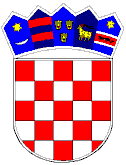 REPUBLIKA HRVATSKAVUKOVARSKO-SRIJEMSKA ŽUPANIJA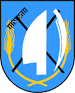 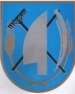  OPĆINA TOVARNIKOPĆINSKO VIJEĆEKLASA: 024-03/22-01/20 URBROJ: 2196-28-02-22-1Tovarnik, 31.05.2022. Na temelju članka 31. Statuta Općine Tovarnik („Službeni vjesnik“  Vukovarsko-srijemske županije, broj 3/22 ) Općinsko vijeće Općine Tovarnik na svojoj 8. sjednici, održanoj dana 31.05.2022.  godine, donosiODLUKU O USVAJANJU IZVJEŠĆA O RADU DJEČEJG VRTIĆA „PALČIĆ TOVARNIK“ Članak 1. Usvaja se izvješće o radu Dječjeg vrtića „Palčić Tovarnik“ za 2021. god. koje je ovom tijelu podnijela ravnateljica dječjeg vrtića.Članak 2.Izvješće iz članka  1. ove Odluke je sastavni dio ove Odluke. Članak 3.Ova će se Odluka objaviti u „Službenom vjesniku“ Vukovarsko-srijemske županije. PREDSJEDNIK OPĆINSKOG VIJEĆADubravko Blašković 